Спортивно – развлекательный праздник, посвященный 23 февраля18 февраля прошел спортивно – развлекательный праздник, посвященный 23 февраля.День защитника Отечества – из тех праздников, которые несут мощную воспитательную нагрузку. Это лучший повод поговорить с детьми о патриотизме и любви к Родине, о том,  что и в мирное время нужно быть защитником своей семьи,  настоящим её главой – ответственным, серьёзным и самостоятельным. В этот день чествуем и поздравляем с праздником всех мальчиков и мужчин!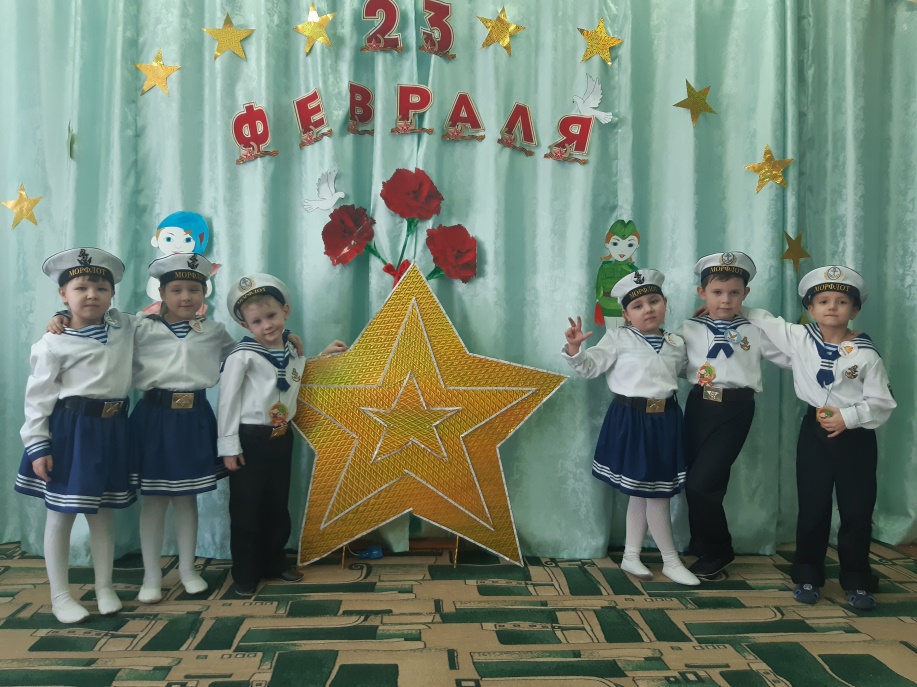 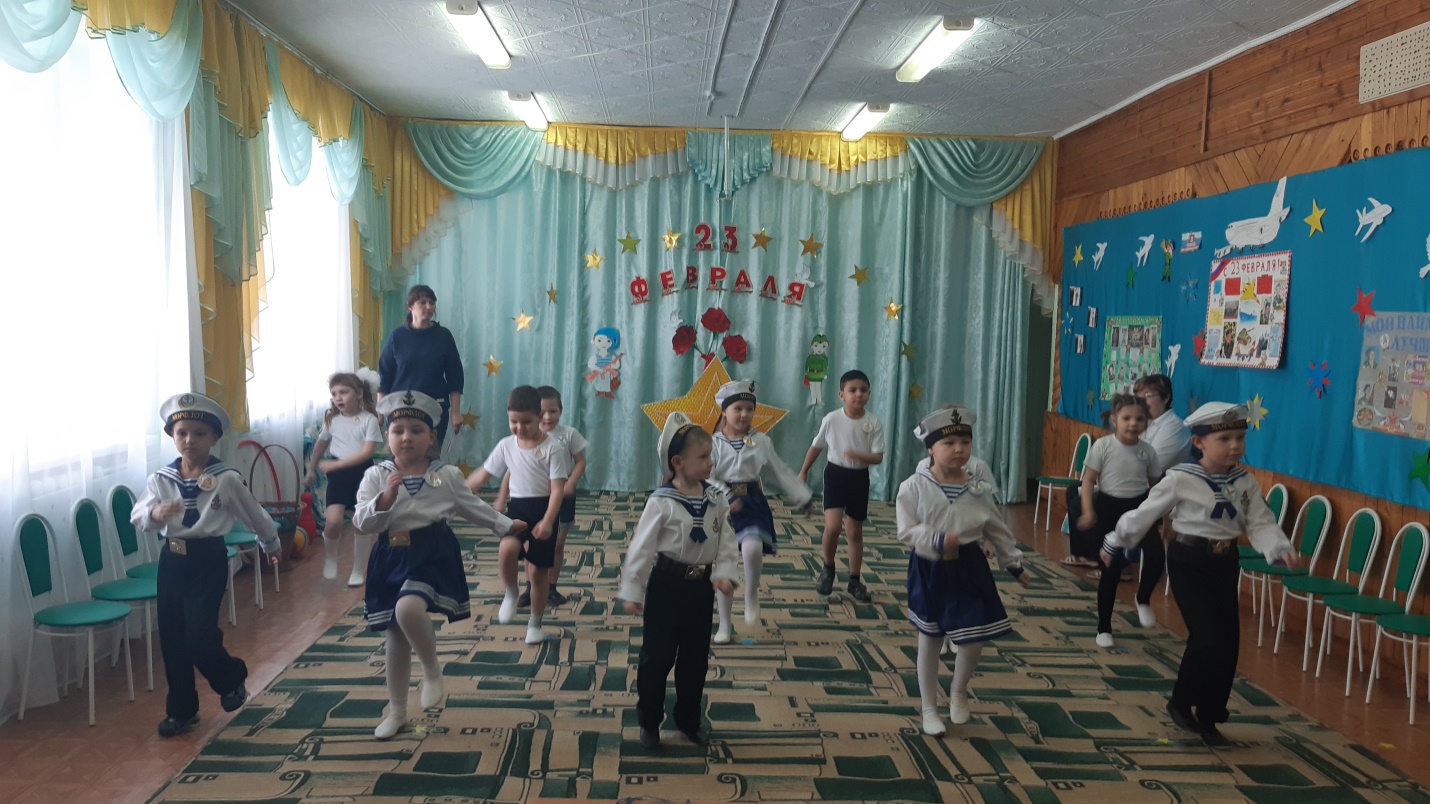 